RESISTORS IN SERIESWORKSHEETGOALSTo confirm that resistors (R1, R2) in series are equivalent with a resistor (Rtot) of total resistance which is given by the formula Rtot=R1+R2.DISTANT ACTIVITYConnect with the site: http:// e-science.web.auth.gr/circuitsClick on the tab “Experiment” and connect with your own username and password (if you do not have you can sign in)Choose experiment 5 (Resistors in Series)Choose voltage from 0 to 4,12volts and fill in the matrix IMatrix IDATA ANALYSISIf R1=R2=1000Ω then which of the follow describes better the relationship between RM.V. , R1 and R2.α. RΜ.V. = R1+R2				β. RΜ.V. = R1 – R2γ. RΜ.V. = R1∙R2				δ. RΜ.V. = R1 /R2THINKa.	In figure 1 you can see a circuit which has two resistors, an ammeter and a voltage source. If Rtot=17Ω and R2=9Ω calculate the resistance of resistor R1.b.		Total resistance of two resistors connected in .................... satisfies the formula .................... and it 		is always .................... (lower/greater) from the resistor with the greater resistance that we have 		used.Help us to improve ourselves!Answer to the questionnaire!#Voltage(Volt)ElectricCurrent(mA)           Resistance (KΩ)1V1=I1=R1=2V2=I2=R2=3V3=I3=R3=4V4=I4=R4=5V5=I5=R5=6V6=I6=R6=7V7=I7=R7=8V8=I8=R8=9V9=I9=R9=10V10=I10=R10=Mean ValueMean ValueMean ValueRM.V.=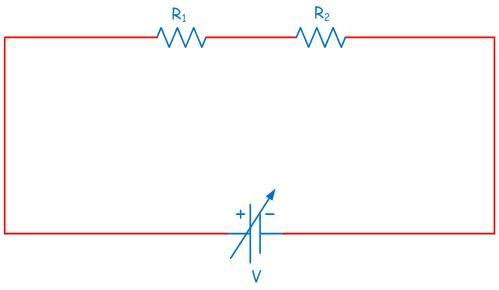 